Publicado en Madrid el 26/11/2020 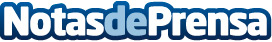 Las Pymes eficientes cuentan con servicios gestionados de impresión, según Ofi-LogicLa clave del éxito de las pequeñas empresas es la optimización de todos los recursos, incluida la impresión. Los servicios de gestión de impresiones para las empresas es la mejor herramienta para conseguir esa eficiencia y optimizaciónDatos de contacto:Ofi-Logic916 651 785Nota de prensa publicada en: https://www.notasdeprensa.es/las-pymes-eficientes-cuentan-con-servicios Categorias: Nacional Imágen y sonido Hardware Emprendedores E-Commerce Premios http://www.notasdeprensa.es